Verksamhetsplan och planering Markbygdens OK 2024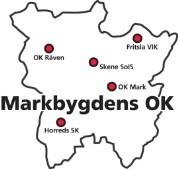 Januari:		Inbjudan och planering årsmöte.		Löpträning tisdagar för ungdomar.		Planering och visionsdag.Februari	Årsmöte                          	Planering för vårens träningar.		Ansökan LOK stöd 25:e februari.Mars		Inomhusträning – Förnya hyreskontrakt inför kommande höst/vinter/vår.		Årsmöte VOF.Upptaktsträff säsongsträningOL- träningar startar tisdagar. April		Gemensamma teknikträningar torsdagar startar – från orange nivå och uppåt Fakturera sponsring.SM-natt Ärla 12/4Maj		DM sprint och sprintstafett 19/5 Lidköping, med gemensam bussresa.10-Mila 4-5/5SM MTBO Ulricehamn 10-12/5KM Fotskäl med provlöpning av U10-milabanor.Media – rapport från DM sprint och sprintstafettMedia – rapport ifrån KM.Media – rapport ifrån 10-milaMedia – rapport ifrån MTBO SM Juni		Klubbläger - Sommarlandsprinten, 9-10 juni		Minitjoget OK Räven		Jukkolastafett OCAMP 16-20/6SM-sprint Västerås 28-30-6Media - rapport ifrån SM sprint.		Media – rapport från Klubbläger 		Media – rapport ifrån JukkolaJuli		Tjoget – Emmaboda 6-7/7		O-Ringen, Oskarshamn 21-27/7		Media – rapport från Tjoget		Media – rapport från O-RingenVerksamhetsplan och planering Markbygdens OK 2024Augusti		U-10 mila – Fotskäl 2-4/8		SM ultralång Grövelsjöfjällen 10/8DM Medel och Stafett Kullingshof –24-25/8USM Härnösand 30/8-2/9		Ansökan LOK stöd 		Media – rapport från U-10 milaMedia – rapport från DMMedia – Rapport ifrån USMMedia – rapport ifrån SM U-långSeptember	SM lång, Nyköping 2/9Veteran SM 8-10/9 TivedenUSM sprint + lång 8–9/9 Orion                          	SM-Medel + stafett 6-8/9 NyköpingDM Natt, Tibro 13/9DM Lång, Mullsjö 14/9Media - rapport från DM medel, stafett & långMedia – rapport från USM & veteran SMMedia – rapport ifrån SM medelOktober	25-Manna 12/10 Stockholm Inomhusträning startar		Daladubbeln 		Höstläger för äldre ungdomar.		Natträvarnas Natt – Skene SoIS		Utvärdering av året på styrelsemöte		Media - rapport från Daladubbeln		Media - rapport från 25-manna		Media – rapport ifrån natträvarnas nattValberedningens arbete påbörjas – fråga ställs till förtroendevalda.Styrelsemöte med valberedningen inför 2025November	Möte med kassörer och ordförandeO-event 8-10/11		Media – rapport från O-event		Arbete med sponsring 2025-2027 påbörjasDecember	Planera Framtidsdag 2025		Årsavslutning	1/12		Budgetarbetet inleds		Årsavgift Sverigelistan betalas inTackbrev till sponsorer